الاجتماع العام للمنبر الحكومي الدولي للعلوم والسياسات في مجال التنوع البيولوجي وخدمات النظم الإيكولوجيةالدورة الثانيةأنطاليا، تركيا، 9-14 كانون الأول/ديسمبر 2013البند 4 (أ) من جدول الأعمال المؤقت*برنامج العمل الأولي للمنبر: برنامج العمل للفترة 2014 - 2018تحديد النطاق الأولي للتقييم المواضيعي السريع لعملية التلقيح وإنتاج الغذاءمذكرة من الأمانةأولاً -	مقدمة1 -	إدراكا لأنه سيكون من الضروري تحقيق تقدم في برنامج العمل للفترة 2014-2018 بعد أن يوافق عليه الاجتماع العام للمنبر الحكومي الدولي للعلوم والسياسات في مجال التنوع البيولوجي وخدمات النظم الإيكولوجية في دورته الثانية، اتفق المكتب وفريق الخبراء المتعدد التخصصات على إعداد عدد من وثائق تحديد النطاق الأولي، استناداً إلى ترتيب أولويات الطلبات والمقترحات المدخلات التي تقدم للمنبر، والنواتج الواردة في مشروع برنامج العمل (IPBES/2/2) لينظر فيها الاجتماع العام في تلك الدورة. وتورد هذه المذكرة تحديد النطاق الأولي لتقييم مواضيعي سريع مقترح للتلقيح وإنتاج الغذاء. وقد وضعت وفقاً لمشروع إجراءات إعداد نواتج المنبر (IPBES/2/9).ثانياً -	النطاق والأساس المنطقي والفوائد والافتراضاتألف -	النطاق2 -	يهدف التقييم المواضيعي السريع المقترح للتلقيح وإنتاج الغذاء إلى تقييم التغيرات في عملية التلقيح بوصفها خدمة تنظيمية من خدمات النظام الإيكولوجي مهمة في إنتاج الغذاء في سياق دورها في دعم رفاه الإنسان والحفاظ على التنوع البيولوجي على نحو أوسع نطاقاً، مع التركيز على وضع واتجاهات ديناميات وتنوع العوامل الملقحة والتلقيح، والعوامل الدافعة للتغيير، والتأثيرات على رفاه الإنسان الناتجة عن انخفاض عدد العوامل الملقحة ونقصانها ومدى فعالية الاستجابة لانخفاض عدد العوامل الملقحة وانخفاض فعاليتها.باء -	الأساس المنطقي3 -	إن تقييماً من النوع المقترح ضروري بوصفه وسيلةً تيسر تحسين الاستجابات السياساتية للانخفاض في مستوى التلقيح وتدني جودته بوصفه خدمة تنظيمية ضرورية من خدمات النظام الإيكولوجي التي تعزز إنتاج الغذاء ورفاه الإنسان. وقد قُدِّرت القيمة الاقتصادية على المستوى العالمي لخدمة التلقيح التي توفرها الحشرات الملقحة - النحل بصورة رئيسية - بمبلغ سنوي في عام 2005 قدره 153 بليون يورو (217 بليون دولار) للمحاصيل الرئيسية التي توفر الغذاء للعالم. وهذا يعادل نحو 9,5 في المائة من القيمة الكلية لإنتاج الغذاء الزراعي في العالم.()جيم -	الفوائد4 -	يؤدي التقييم المقترح إلى تحديد النتائج ذات الصلة بالسياسات التي تساعد في صنع القرارات من جانب الحكومات والقطاع الخاص والمجتمع المدني في مجال يتسم بوتيرة تغير سريعة، والمساهمة في تنفيذ الهدف 14 من أهداف إيتشي المتعلقة بالتنوع البيولوجي ضمن اتفاقية التنوع البيولوجي، ويُظهر التقييم المقترح ويسمح بمواصلة استعراض الكيفية التي تساهم بها خدمة ضرورية ومعرضة للمخاطر من خدمات النظام الإيكولوجي في تنفيذ جدول أعمال التنمية لما بعد عام 2015، ويشكل ناتجاً مبكراً من نواتج المنبر يظهر بجلاء الكيفية التي يمكن أن يساهم بها المنبر في الجهود الرامية لحماية التنوع البيولوجي وتعزيز التنمية المستدامة.دال -	الافتراضات5 -	سيستند التقييم المقترح إلى المؤلفات العلمية القائمة ويستفيد من أعمال المؤسسات القائمة مثل منظمة الأمم المتحدة للأغذية والزراعة (الفاو)، من خلال عملها في مجال العمل العالمي على صعيد خدمات التلقيح من أجل الزراعة المستدامة()، والمرفق العالمي لمعلومات التنوع البيولوجي()، ومشروع ألارم (’’مشروع تقييم المخاطر الكبيرة على التنوع البيولوجي باستخدام طرائق مختبَرة‘‘) التابع لمركز البحوث الزراعية البيئية()، ومشروع ’’حالة واتجاهات عوامل التلقيح الأوروبية‘‘()، وأعمال مشروع رأس المال الطبيعي()، بما في ذلك برنامج إنفيست للنمذجة (’’التقييم المتكامل لخدمات النظام الإيكولوجي وعمليات المعاوضة‘‘) الذي صممه هذا المشروع لتخطيط وتقييم خدمات النظام البيئي.ثالثاً -	مخطط الفصول6 -	من المزمع أن تُعرض نتائج التقييم المواضيعي السريع في تقرير من خمسة فصول على النحو المبين أدناه.7 -	الفصل 1 سيتضمن عرضاً وجيزاً عن تنوع عوامل التلقيح ونظم التلقيح ودورها في دعم إنتاج الغذاء تحديداً ورفاه الإنسان والحفاظ على التنوع البيولوجي بصورة أعم. وسيقيِّم الفصل حالة واتجاهات العناصر والوظائف البيولوجية التي تتفاعل لتوفر خدمات التلقيح. وسيتضمن التقييم دور عوامل التلقيح المستوطنة والدخيلة، بما في ذلك الحشرات والخفافيش والثدييات الأخرى والطيور والزواحف. علاوةً على ذلك سيؤخذ في الاعتبار دور العوامل المتعددة عبر النطاقات المكانية، مثل التركيب الوظيفي للعشائر النباتية، وتنوع عوامل التلقيح وخصوصيتها، وموسمية المناخ وتقلباته، وتركيب المناظر الطبيعية المرتبط بعمليتي الانتشار والقابلية للحركة.8 -	الفصل 2 سيقيِّم العوامل الدافعة للتغيير في عوامل التلقيح وخدمات التلقيح، خصوصاً العوامل ذات الأهمية في إنتاج الغذاء. وسيشتمل على تقييم لعوامل التغيير الدافعة غير المباشرة، بما في ذلك التجارة والسياسات في مجالات مثل الزراعة والتخطيط المكاني. وسيقيم الفصل أيضاً العوامل المباشرة الدافعة للتغيير في مجال التلقيح، بما في ذلك المخاطر الناجمة عن تغير المناخ، والأنواع والأمراض الغازية، والتغيرات في مجال استغلال الأراضي، والممارسات الزراعية المتغيرة واستخدام المواد الكيميائية، بما في ذلك مبيدات الفطريات والمبيدات الحشرية مثل المبيدات الشبيهة بالنيكوتين (Neonicotinoids).9 -	الفصل 3 سوف يقيم حالة واتجاهات التلقيح بوصفه عملية رئيسية في النظام الإيكولوجي البري الذي يديره الإنسان والنظام الإيكولوجي البري الطبيعي. وسوف يركز هذا الفصل على مساهمة التلقيح الذي تقوم به شتى مجموعات العشائر الملقحة في رفاه الإنسان، استناداً إلى دور التلقيح في الحفاظ على التنوع البيولوجي الزراعي والطبيعي وحماية المجتمعات المحلية التي تعتمد على استخدام الموارد الطبيعية، بما في ذلك الاستخدام الطبي. وسيتم التركيز على الدور المهم للتلقيح في المساهمة في الأمن الغذائي، بما في ذلك فيما يتعلق بنوعية واستقرار وتوفر الغذاء ودوره في توليد الدخل. وسيقيّم الفصل كيف يمكن تحديد تدني نوعية التلقيح وما هي المناطق والنظم الزراعية المعرضة لانخفاض فعالية التلقيح ونقصان أعداد العوامل الملقحة.10 -	الفصل 4 سيقيم المنهجيات الاقتصادية لتحديد قيمة عملية التلقيح لإنتاج الغذاء والآثار الاقتصادية لانخفاض أعداد عوامل التلقيح ذات الصلة بإنتاج الغذاء. وسيقيم الفصل مدى إظهار التقديرات الحالية، للقيمة الاقتصادية للتلقيح لإنتاج الغذاء، لمساهمات التلقيح في الأمن الغذائي والتنمية وفق ما هو محدد في الفصل 3، كما سيقيم المنهجيات والنُّهُج لإجراء هذه التقييمات على المستويين الوطني والمحلي.11 -	الفصل 5 سيقيم الاستجابات للمخاطر المرتبطة بتدهور خدمات التلقيح وفرص استعادة وتعزيز هذه الخدمات. وستخضع التجارب في مجال استخدام الأدوات والمنهجيات للتخطيط والنمذجة وتحليل خيارات العمل، للتقييم استناداً إلى العمل الحالي الذي تقوم به جهات فاعلة منها منظمة الأغذية والزراعة، بما في ذلك من خلال تقييم الكيفية التي يمكن بها إدارة أوجه عدم اليقين الإيكولوجية وتلبية الاحتياجات في مجال البحوث والرصد. وسيقيم الفصل مرة أخرى كيف يمكن لفهم الانخفاض في مستوى التلقيح وتدني فعاليته أن يساعد في دفع الممارسات والسياسات، خصوصاً في مجال إدارة استغلال الأراضي، والبستنة والزراعة، بما في ذلك من خلال نُهُج ابتكارية مثل الزراعة الشديدة التركيز على الجانب الإيكولوجي. وسيتضمن تقييم خيارات الاستجابة اعتبارات عمليات المقايضة في السياسات العامة.رابعاً -	العملية والجدول الزمني12 -	ترد في الجدول التالي العملية المقترحة لإجراء التقييم المواضيعي السريع والجدول الزمني لتنفيذها.خامساً -	تقدير التكاليف13 -	يبين الجدول أدناه التكاليف التقديرية لإجراء التقييم وإعداد تقرير التقييم.(بدولارات الولايات المتحدة)_____________EPالأممالمتحدةالأممالمتحدةIPBES/2/16/Add.1Distr.: General1 October 2013ArabicOriginal: Englishبرنامج الأممالمتحدة للبيئة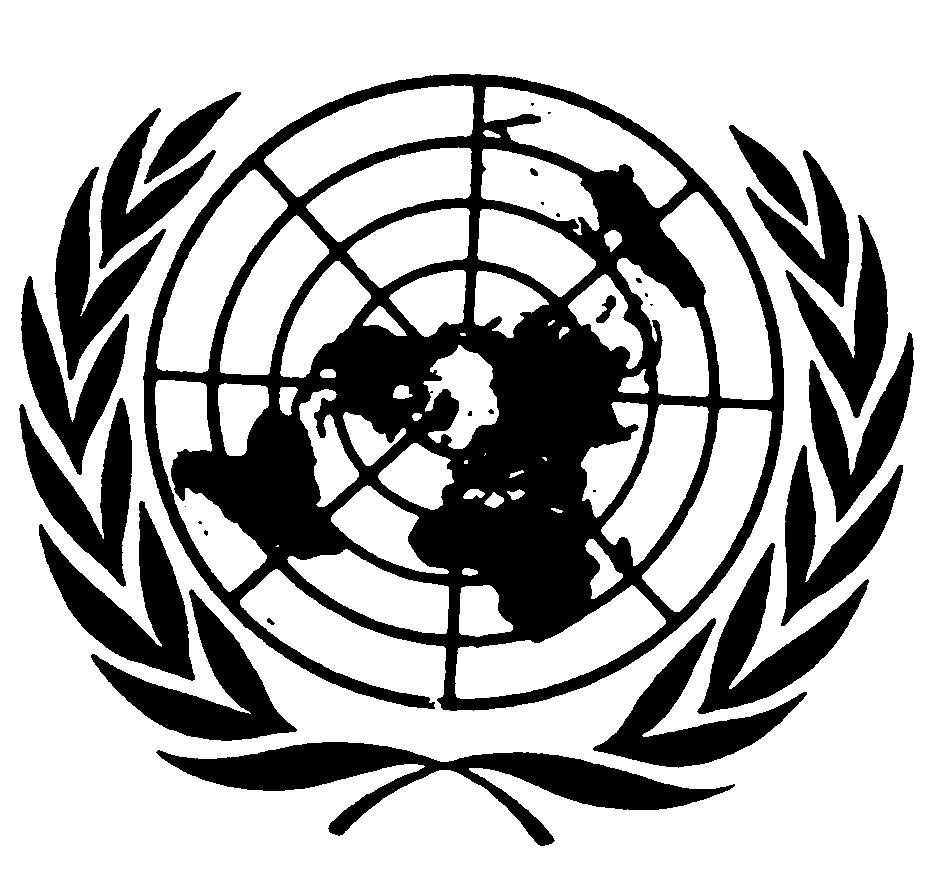 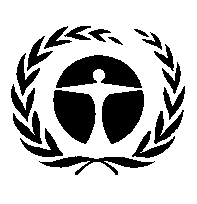 الإطار الزمنيالإطار الزمنيالإجراءات2013الربع الرابعيستعرض الاجتماع العام ويوافق على عملية التحديد الأولي للنطاق التي يعدها فريق الخبراء المتعدد الاختصاصات (14 كانون الأول/ديسمبر 2013).2013الربع الرابعيصدر الفريق نداءً، عبر الأمانة، إلى الحكومات وأصحاب المصلحة الآخرين لترشيح خبراء (رؤساء مشاركين لتقرير التقييم ومؤلفين رئيسيين منسقين ومؤلفين رئيسيين ومحررين مراجعين) لإجراء التقييم استناداً إلى نتائح عملية تحديد النطاق التي وافق عليها الاجتماع العام (9 كانون الأول/ديسمبر 2013 - 10 كانون الثاني/يناير 2014).2014الربع الأوليختار الفريق، عبر البريد الإلكتروني والتحاور عن بعد، الرؤساء المشاركين والمؤلفين الرئيسيين المنسقين والمؤلفين الرئيسيين والمحررين المراجعين باستخدام معايير الاختيار المعتمدة (أنظر IPBES/2/9) (11 - 24 كانون الثاني/يناير).2014الربع الأول/ الثاني/الثالثيعد الرؤساء المشاركون للتقرير والمؤلفون الرئيسيون المنسقون والمؤلفون الرئيسيون والمحررون المراجعون أول مشروع تقرير وموجز لمقرري السياسات (25 كانون الثاني/يناير - 25 تموز/يوليه). ويجتمع المؤلفون الرئيسيون في شهر شباط/فبراير للاستمرار في وضع المخطط المشروح والأجزاء والفصول الموكلة إليهم كما يجتمعون مرة أخرى في تموز/يوليه لوضع الصيغة النهائية للتقرير وإعداد الموجز الخاص بمقرري السياسات. 2014الربع الثالثيستعرض الخبراء والحكومات وأصحاب المصلحة الآخرون مشروع التقرير وموجز مقرري السياسات (26 تموز/يوليه - 12 أيلول/سبتمبر).2014الربع الثالث/ الرابعينقح الرؤساء المشاركون للتقرير والمؤلفون الرئيسيون المنسقون المؤلفون الرئيسيون المشروع الأول للتقرير وموجز مقرري السياسات بناءً على توجيهات المحررين المراجعين والفريق. ويجتمع المؤلفون والمحررون المراجعون، مع عدد قليل من أعضاء الفريق، مرة واحدة لإعداد المشروع النهائي للتقرير وموجز مقرري السياسات (13 أيلول/سبتمبر - 7 تشرين الثاني/نوفمبر). 2014الربع الرابعيُترجَم موجز مقرري السياسات إلى جميع لغات الأمم المتحدة الرسمية (8 تشرين الثاني/نوفمبر - 5 كانون الأول/ديسمبر). 2014الربع الرابعيُرسَل المشروع النهائي للتقرير وموجز مقرري السياسات إلى الحكومات وأصحاب المصلحة الآخرين لاستعراضه بشكل نهائي (6 كانون الأول/ديسمبر - 6 شباط/فبراير).2015الربع الأولترسل الحكومات تعليقات مكتوبة بشأن موجز مقرري السياسات إلى الأمانة بحلول 31 كانون الثاني/يناير. 2015الربع الأوليستعرض الاجتماع العام التقرير ويقبله ويوافق على موجز مقرري السياسات (يبدأ ذلك بعد 8 شباط/فبراير).السنةبند التكلفةالافتراضاتالتكلفة2014الاجتماع الأول للمؤلفين (75 رئيساً مشاركاً، ومؤلفا رئيسياً منسقاً ومنسقا رئيسياً زائدا 4 من أعضاء فريق الخبراء المتعدد التخصصات/المكتب زائدا 1 موظف دعم تقني)تكاليف الاجتماع (أسبوع واحد، 80 مشاركاً) (نسبة 25 في المائة عينية)000 152014الاجتماع الأول للمؤلفين (75 رئيساً مشاركاً، ومؤلفا رئيسياً منسقاً ومنسقا رئيسياً زائدا 4 من أعضاء فريق الخبراء المتعدد التخصصات/المكتب زائدا 1 موظف دعم تقني)السفر وبدل الإقامة اليومي (60 × 3000 دولار)000 1802014الاجتماع الثاني للمؤلفين (75 رئيساً مشاركاً، ومؤلفا رئيسياً منسقاً ومؤلفا رئيسياً زائدا أعضاء الفريق/المكتب زائداً 1 موظف دعم تقني)تكاليف الاجتماع (أسبوع واحد، 80 مشاركاً) (نسبة 25 في المائة عينية)000 152014الاجتماع الثاني للمؤلفين (75 رئيساً مشاركاً، ومؤلفا رئيسياً منسقاً ومؤلفا رئيسياً زائدا أعضاء الفريق/المكتب زائداً 1 موظف دعم تقني)السفر وبدل الإقامة اليومي (60 × 3000 دولار)000 1802014الاجتماع الثالث للمؤلفين (75 رئيساً مشاركاً، ومؤلفا رئيسياً منسقاً ومؤلفا رئيسياً زائدا12 محرراً مراجعاً زائدا 4 من أعضاء الفريق /المكتب زائداً 1 موظف دعم تقني)تكاليف الاجتماع (أسبوع واحد، 92 مشاركاً) (نسبة 25 في المائة عينية)750 182014الاجتماع الثالث للمؤلفين (75 رئيساً مشاركاً، ومؤلفا رئيسياً منسقاً ومؤلفا رئيسياً زائدا12 محرراً مراجعاً زائدا 4 من أعضاء الفريق /المكتب زائداً 1 موظف دعم تقني)السفر وبدل الإقامة اليومي (69 × 3000 دولار)000 2072014الدعم التقنيما يعادل وظيفة متفرغ من الفئة الفنية (نسبة 50 في المائة عينية)000 752015المشاركة في الدورة الثالثة للاجتماع العام برئيسين مشاركين ومؤلفين رئيسيَين منسقَين اثنينالسفر وبدل الإقامة اليومي (3 × 3000 دولار)000 92015التوزيع التوعية (موجز مقرري السياسات (10 صفحات) وتقرير (200 صفحة))ترجمة موجز مقرري السياسات بلغات الأمم المتحدة الرسمية والنشر والتوعية 000 117المجموع750 816